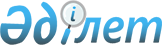 О внесении изменений и дополнения в решение Восточно-Казахстанского областного маслихата от 14 декабря 2020 года № 44/495-VI "Об областном бюджете на 2021-2023 годы"Решение Восточно-Казахстанского областного маслихата от 4 августа 2021 года № 7/58-VII. Зарегистрировано в Министерстве юстиции Республики Казахстан 18 августа 2021 года № 24025
      Примечание ИЗПИ.      

      В тексте документа сохранена пунктуация и орфография оригинала.
      Восточно-Казахстанский областной маслихат РЕШИЛ: 
      1. Внести в решение Восточно-Казахстанского областного маслихата "Об областном бюджете на 2021-2023 годы" от 14 декабря 2020 года № 44/495-VI (зарегистрировано в Реестре государственной регистрации нормативных правовых актов под № 7989) следующие изменения и дополнение:
      пункт 1 изложить в новой редакции:
      "1. Утвердить областной бюджет на 2021-2023 годы согласно приложениям 1, 2 и 3 соответственно, в том числе на 2021 год в следующих объемах:
      1) доходы – 542 801 230,5 тысяч тенге, в том числе:
      налоговые поступления – 46 351 862,9 тысяч тенге;
      неналоговые поступления – 4 729 684,9 тысяч тенге;
      поступления от продажи основного капитала – 2 709,8 тысяч тенге;
      поступления трансфертов – 491 716 972,9 тысяч тенге;
      2) затраты – 548 672 364,5 тысяч тенге;
      3) чистое бюджетное кредитование – 3 115 316,0 тысяч тенге, в том числе:
      бюджетные кредиты – 23 261 314,0 тысяч тенге;
      погашение бюджетных кредитов – 20 145 998,0 тысяч тенге;
      4) сальдо по операциям с финансовыми активами – 906 630,0 тысяч тенге, в том числе:
      приобретение финансовых активов – 906 630,0 тысяч тенге;
      поступления от продажи финансовых активов государства – 0,0 тысяч тенге;
      5) дефицит (профицит) бюджета – - 9 893 080,0 тысяч тенге;
      6) финансирование дефицита (использование профицита) бюджета – 9 893 080,0 тысяч тенге:
      поступление займов – 24 289 475,7 тысяч тенге;
      погашение займов – 16 278 510,6 тысяч тенге;
      используемые остатки бюджетных средств – 1 882 114,9 тысяч тенге.";
      пункт 3 изложить в новой редакции:
      "3. Установить:
      на 2021 год нормативы распределения доходов в бюджеты районов (городов областного значения) по социальному налогу, индивидуальному подоходному налогу с доходов, облагаемых у источника выплаты, городу Усть-Каменогорску в размере 33,3 процентов, Аягозскому району в размере 96 процентов;
      на 2021 год нормативы распределения доходов в бюджеты районов (городов областного значения) по социальному налогу, индивидуальному подоходному налогу с доходов, облагаемых у источника выплаты, индивидуальному подоходному налогу с доходов, не облагаемых у источника выплаты, индивидуальному подоходному налогу с доходов иностранных граждан, не облагаемых у источника выплаты, корпоративному подоходному налогу с юридических лиц, за исключением поступлений от субъектов крупного предпринимательства и организаций нефтяного сектора в размере 100 процентов.";
      пункт 13 дополнить подпунктом 1-1) следующего содержания:
      "1-1) реализацию предпринимательских инициатив в рамках Дорожной карты занятости на 2020-2021 годы за счет целевого трансферта из Национального фонда Республики Казахстан;";
      приложение 1 к указанному решению изложить в редакции согласно приложению к настоящему решению.
      2. Настоящее решение вводится в действие с 1 января 2021 года. Областной бюджет на 2021 год
					© 2012. РГП на ПХВ «Институт законодательства и правовой информации Республики Казахстан» Министерства юстиции Республики Казахстан
				
      Временно осуществляющий полномочия 
секретаря Восточно-Казахстанского областного маслихата 

Д. Сомов
Приложение к решению 
Восточно-Казахстанского 
областного маслихата 
от 4 августа 2021 года № 7/58-VIIПриложение 1 к решению 
Восточно-Казахстанского 
областного маслихата 
от 14 декабря 2020 года № 44/495-VI
Категория
Категория
Категория
Категория
Категория
Всего доходы 
(тысяч тенге)
Класс
Класс
Класс
Класс
Всего доходы 
(тысяч тенге)
Подкласс
Подкласс
Подкласс
Всего доходы 
(тысяч тенге)
Специфика
Специфика
Всего доходы 
(тысяч тенге)
Наименование 
Всего доходы 
(тысяч тенге)
1
2
3
4
5
6
1. ДОХОДЫ
542 801 230,5
1
Налоговые поступления
46 351 862,9
01
Подоходный налог
19 923 928,0
2
Индивидуальный подоходный налог
19 923 928,0
01
Индивидуальный подоходный налог с доходов, облагаемых у источника выплаты
19 923 928,0
03
Социальный налог
15 308 701,0
1
Социальный налог
15 308 701,0
01
Социальный налог
15 308 701,0
05
Внутренние налоги на товары, работы и услуги
11 119 231,0
3
Поступления за использование природных и других ресурсов
10 930 231,0
03
Плата за пользование водными ресурсами поверхностных источников
290 308,0
04
Плата за лесные пользования
139 921,0
14
Плата за использование особо охраняемых природных территорий местного значения
2,0
16
Плата за эмиссии в окружающую среду
10 500 000,0
4
Сборы за ведение предпринимательской и профессиональной деятельности
189 000,0
33
Сбор за выдачу и (или) продление разрешения работодателям на привлечение иностранной рабочей силы в Республику Казахстан
189 000,0
07
Прочие налоги
2,9
1
Прочие налоги
2,9
10
Прочие налоговые поступления в местный бюджет
2,9
2
Неналоговые поступления
4 729 684,9
01
Доходы от государственной собственности
2 427 532,5
1
Поступления части чистого дохода государственных предприятий
106 586,8
02
Поступления части чистого дохода коммунальных государственных предприятий
106 586,8
3
Дивиденды на государственные пакеты акций, находящиеся в государственной собственности
6 815,0
02
Дивиденды на государственные пакеты акций, находящиеся в коммунальной собственности
6 815,0
4
Доходы на доли участия в юридических лицах, находящиеся в государственной собственности
2 421,0
02
Доходы на доли участия в юридических лицах, находящиеся в коммунальной собственности
2 421,0
5
Доходы от аренды имущества, находящегося в государственной собственности
120 685,0
04
Доходы от аренды имущества, находящегося в коммунальной собственности области
120 685,0
7
Вознаграждения по кредитам, выданным из государственного бюджета
2 191 024,7
03
Вознаграждения по бюджетным кредитам, выданным из областного бюджета местным исполнительным органам районов (городов областного значения)
2 047 261,0
06
Вознаграждения по бюджетным кредитам, выданным из местного бюджета специализированным организациям
143 634,6
16
Вознаграждения по бюджетным кредитам, выданным из местного бюджета за счет внутренних источников финансовым агентствам
129,1
03
Поступления денег от проведения государственных закупок, организуемых государственными учреждениями, финансируемыми из государственного бюджета
16,0
1
Поступления денег от проведения государственных закупок, организуемых государственными учреждениями, финансируемыми из государственного бюджета
16,0
2
Поступления денег от проведения государственных закупок, организуемых государственными учреждениями, финансируемыми из местного бюджета
16,0
04
Штрафы, пени, санкции, взыскания, налагаемые государственными учреждениями, финансируемыми из государственного бюджета, а также содержащимися и финансируемыми из бюджета (сметы расходов) Национального Банка Республики Казахстан
1 336 945,8
1
Штрафы, пени, санкции, взыскания, налагаемые государственными учреждениями, финансируемыми из государственного бюджета, а также содержащимися и финансируемыми из бюджета (сметы расходов) Национального Банка Республики Казахстан, за исключением поступлений от организаций нефтяного сектора и в Фонд компенсации потерпевшим
1 336 945,8
05
Административные штрафы, пени, санкции, взыскания, налагаемые государственными учреждениями, финансируемыми из областного бюджета
50 931,2
06
Административные штрафы, пени, санкции, взыскания, налагаемые департаментами внутренних дел областей, города республиканского значения, столицы, их территориальными подразделениями, финансируемыми из местного бюджета
1 283 843,2
14
Прочие штрафы, пени, санкции, взыскания, налагаемые государственными учреждениями, финансируемыми из местного бюджета
2 171,4
06
Прочие неналоговые поступления 
965 190,6
1
Прочие неналоговые поступления 
965 190,6
07
Возврат неиспользованных средств, ранее полученных из местного бюджета
22 954,4
09
Другие неналоговые поступления в местный бюджет
72 236,2
14
Отчисления недропользователей на социально-экономическое развитие региона и развитие его инфраструктуры
870 000,0
3
Поступления от продажи основного капитала
2 709,8
01
Продажа государственного имущества, закрепленного за государственными учреждениями
2 709,8
1
Продажа государственного имущества, закрепленного за государственными учреждениями
2 709,8
02
Поступления от продажи имущества, закрепленного за государственными учреждениями, финансируемыми из местного бюджета
2 709,8
4
Поступления трансфертов
491 716 972,9
01
Трансферты из нижестоящих органов государственного управления
124 810 880,9
2
Трансферты из районных (городов областного значения) бюджетов
124 810 880,9
02
Возврат неиспользованных (недоиспользованных) целевых трансфертов
1 213 896,1
03
Возврат использованных не по целевому назначению целевых трансфертов
1 291,8
04
Поступления трансфертов из районных (городов областного значения) бюджетов на компенсацию потерь областного бюджета
123 595 683,0
15
Возврат сумм неиспользованных (недоиспользованных) целевых трансфертов на развитие, выделенных в истекшем финансовом году, разрешенных доиспользовать по решению местных исполнительных органов
10,0
02
Трансферты из вышестоящих органов государственного управления
366 906 092,0
1
Трансферты из республиканского бюджета
366 906 092,0
01
Целевые текущие трансферты 
98 393 644,0
02
Целевые трансферты на развитие
51 036 717,0
05
Субвенции из республиканского бюджета на государственные услуги общего характера
6 087 512,0
06
Субвенции из республиканского бюджета на оборону
409 347,0
07
Субвенции из республиканского бюджета на общественный порядок, безопасность, правовую, судебную, уголовно-исполнительную деятельность
10 199 452,0
08
Субвенции из республиканского бюджета на образование
110 776 127,0
09
Субвенции из республиканского бюджета на здравоохранение
5 680 843,0
10
Субвенции из республиканского бюджета на социальную помощь и социальное обеспечение
10 073 412,0
11
Субвенции из республиканского бюджета на жилищно-коммунальное хозяйство
8 035 241,0
12
Субвенции из республиканского бюджета на культуру, спорт, туризм и информационное пространство
12 833 812,0
13
Субвенции из республиканского бюджета на топливно-энергетический комплекс и недропользование
431 707,0
14
Субвенции из республиканского бюджета на сельское, водное, лесное, рыбное хозяйство, особо охраняемые природные территории, охрану окружающей среды и животного мира, земельные отношения
21 308 361,3
15
Субвенции из республиканского бюджета на промышленность, архитектурную, градостроительную и строительную деятельность
14 601 140,7
16
Субвенции из республиканского бюджета на транспорт и коммуникации
10 214 800,0
17
Субвенции из республиканского бюджета на прочие расходы
6 823 976,0
Функциональная группа
Функциональная группа
Функциональная группа
Функциональная группа
Функциональная группа
Всего затраты 
(тысяч тенге)
Функциональная подгруппа
Функциональная подгруппа
Функциональная подгруппа
Функциональная подгруппа
Всего затраты 
(тысяч тенге)
Администратор программ
Администратор программ
Администратор программ
Всего затраты 
(тысяч тенге)
Программа
Программа
Всего затраты 
(тысяч тенге)
Наименование 
Всего затраты 
(тысяч тенге)
1
2
3
4
5
6
II. ЗАТРАТЫ
548 672 364,5
01
Государственные услуги общего характера
4 638 093,9
1
Представительные, исполнительные и другие органы, выполняющие общие функции государственного управления
3 053 094,6
110
Аппарат маслихата области
95 323,7
001
Услуги по обеспечению деятельности маслихата области
91 808,7
003
Капитальные расходы государственного органа
3 515,0
120
Аппарат акима области
2 433 028,2
001
Услуги по обеспечению деятельности акима области
1 748 251,4
007
Капитальные расходы подведомственных государственных учреждений и организаций
93 934,2
009
Обеспечение и проведение выборов акимов городов районного значения, сел, поселков, сельских округов
539 637,0
113
Целевые текущие трансферты нижестоящим бюджетам
51 205,6
263
Управление внутренней политики области
152 970,0
075
Обеспечение деятельности Ассамблеи народа Казахстана области
152 970,0
282
Ревизионная комиссия области
371 772,7
001
Услуги по обеспечению деятельности ревизионной комиссии области
371 730,7
003
Капитальные расходы государственного органа
42,0
2
Финансовая деятельность
1 103 251,3
257
Управление финансов области
1 035 358,8
001
Услуги по реализации государственной политики в области исполнения местного бюджета и управления коммунальной собственностью
235 220,8
009
Приватизация, управление коммунальным имуществом, постприватизационная деятельность и регулирование споров, связанных с этим
796 376,0
013
Капитальные расходы государственного органа
3 762,0
718
Управление государственных закупок области
67 892,5
001
Услуги по реализации государственной политики в области государственных закупок на местном уровне
67 892,5
5
Планирование и статистическая деятельность
270 853,0
258
Управление экономики и бюджетного планирования области
270 853,0
001
Услуги по реализации государственной политики в области формирования и развития экономической политики, системы государственного планирования
262 849,0
005
Капитальные расходы государственного органа
3 300,0
061
Экспертиза и оценка документации по вопросам бюджетных инвестиций и государственно-частного партнерства, в том числе концессии
4 704,0
9
Прочие государственные услуги общего характера
210 895,0
269
Управление по делам религий области
210 895,0
001
Услуги по реализации государственной политики в сфере религиозной деятельности на местном уровне
123 412,0
005
Изучение и анализ религиозной ситуации в регионе
87 483,0
02
Оборона
396 039,0
1
Военные нужды
73 348,0
296
Управление по мобилизационной подготовке области
73 348,0
003
Мероприятия в рамках исполнения всеобщей воинской обязанности
56 169,0
007
Подготовка территориальной обороны и территориальная оборона областного масштаба
17 179,0
2
Организация работы по чрезвычайным ситуациям
322 691,0
287
Территориальный орган, уполномоченных органов в области чрезвычайных ситуаций природного и техногенного характера, гражданской обороны, финансируемый из областного бюджета
80 647,0
002
Капитальные расходы территориального органа и подведомственных государственных учреждений
61 600,0
004
Предупреждение и ликвидация чрезвычайных ситуаций областного масштаба
19 047,0
296
Управление по мобилизационной подготовке области
242 044,0
001
Услуги по реализации государственной политики на местном уровне в области мобилизационной подготовки
70 559,0
005
Мобилизационная подготовка и мобилизация областного масштаба
171 485,0
03
Общественный порядок, безопасность, правовая, судебная, уголовно-исполнительная деятельность
14 502 332,8
1
Правоохранительная деятельность
14 502 332,8
252
Исполнительный орган внутренних дел, финансируемый из областного бюджета
14 502 332,8
001
Услуги по реализации государственной политики в области обеспечения охраны общественного порядка и безопасности на территории области
13 555 086,5
003
Поощрение граждан, участвующих в охране общественного порядка
10 621,0
006
Капитальные расходы государственного органа
936 625,3
04
Образование
207 322 720,9
1
Дошкольное воспитание и обучение
20 645 995,5
261
Управление образования области
20 645 995,5
081
Дошкольное воспитание и обучение
12 928 854,0
202
Реализация государственного образовательного заказа в дошкольных организациях образования
7 717 141,5
2
Начальное, основное среднее и общее среднее образование
157 078 704,1
261
Управление образования области
145 709 290,7
003
Общеобразовательное обучение по специальным образовательным учебным программам
3 865 925,7
006
Общеобразовательное обучение одаренных детей в специализированных организациях образования
2 789 854,9
055
Дополнительное образование для детей и юношества
5 271 169,0
082
Общеобразовательное обучение в государственных организациях начального, основного и общего среднего образования
100 806 931,1
083
Организация бесплатного подвоза учащихся до ближайшей школы и обратно в сельской местности
9 096,0
203
Реализация подушевого финансирования в государственных организациях среднего образования
32 966 314,0
285
Управление физической культуры и спорта области
6 950 719,4
006
Дополнительное образование для детей и юношества по спорту
6 357 093,4
007
Общеобразовательное обучение одаренных в спорте детей в специализированных организациях образования
593 626,0
288
Управление строительства, архитектуры и градостроительства области
4 418 694,0
012
Строительство и реконструкция объектов начального, основного среднего и общего среднего образования
4 418 694,0
4
Техническое и профессиональное, послесреднее образование
14 834 089,4
253
Управление здравоохранения области
705 975,0
043
Подготовка специалистов в организациях технического и профессионального, послесреднего образования
705 975,0
261
Управление образования области
13 100 220,0
024
Подготовка специалистов в организациях технического и профессионального образования
12 954 071,0
025
Подготовка специалистов в организациях послесреднего образования
146 149,0
288
Управление строительства, архитектуры и градостроительства области
1 027 894,4
099
Строительство и реконструкция объектов технического, профессионального и послесреднего образования
1 027 894,4
5
Переподготовка и повышение квалификации специалистов
3 956 927,6
120
Аппарат акима области
14 280,1
019
Обучение участников избирательного процесса
14 280,1
253
Управление здравоохранения области
841 590,5
003
Повышение квалификации и переподготовка кадров
841 590,5
261
Управление образования области
3 101 057,0
052
Повышение квалификации, подготовка и переподготовка кадров в рамках Государственной программы развития продуктивной занятости и массового предпринимательства на 2017 – 2021 годы "Еңбек"
3 101 057,0
6
Высшее и послевузовское образование
1 348 804,0
261
Управление образования области
1 348 804,0
057
Подготовка специалистов с высшим, послевузовским образованием и оказание социальной поддержки обучающимся
1 348 804,0
9
Прочие услуги в области образования
9 458 200,3
261
Управление образования области
9 458 200,3
001
Услуги по реализации государственной политики на местном уровне в области образования
889 968,1
004
Информатизация системы образования в государственных учреждениях образования 
143 697,0
005
Приобретение и доставка учебников, учебно-методических комплексов государственных организациях образования
1 170 204,0
007
Проведение школьных олимпиад, внешкольных мероприятий и конкурсов областного, районного (городского) масштабов
301 498,0
011
Обследование психического здоровья детей и подростков и оказание психолого-медико-педагогической консультативной помощи населению
195 023,0
012
Реабилитация и социальная адаптация детей и подростков с проблемами в развитии
474 987,2
013
Капитальные расходы государственного органа
942,0
019
Присуждение грантов государственным учреждениям образования за высокие показатели работы
34 000,0
029
Методическое и финансовое сопровождение системы образования
1 501 376,0
067
Капитальные расходы подведомственных государственных учреждений и организаций
3 956 461,0
068
Обеспечение повышения компьютерной грамотности населения
273,0
080
Реализация инициативы Фонда Нурсултана Назарбаева на выявление и поддержку талантов "EL UMITI"
194 500,0
086
Выплата единовременных денежных средств казахстанским гражданам, усыновившим (удочерившим) ребенка (детей)-сироту и ребенка (детей), оставшегося без попечения родителей
6 621,0
087
Ежемесячные выплаты денежных средств опекунам (попечителям) на содержание ребенка-сироты (детей-сирот), и ребенка (детей), оставшегося без попечения родителей
588 650,0
05
Здравоохранение
22 632 816,1
2
Охрана здоровья населения
7 516 520,6
253
Управление здравоохранения области
1 717 280,0
006
Услуги по охране материнства и детства
607 405,0
007
Пропаганда здорового образа жизни
37 343,0
041
Дополнительное обеспечение гарантированного объема бесплатной медицинской помощи по решению местных представительных органов областей
93 320,0
042
Проведение медицинской организацией мероприятий, снижающих половое влечение, осуществляемые на основании решения суда
2 502,0
050
Возмещение лизинговых платежей по санитарному транспорту, медицинским изделиям, требующие сервисного обслуживания, приобретенных на условиях финансового лизинга
976 710,0
288
Управление строительства, архитектуры и градостроительства области
5 799 240,6
038
Строительство и реконструкция объектов здравоохранения
5 799 240,6
3
Специализированная медицинская помощь
2 900 200,0
253
Управление здравоохранения области
2 900 200,0
027
Централизованный закуп и хранение вакцин и других медицинских иммунобиологических препаратов для проведения иммунопрофилактики населения
2 900 200,0
5
Другие виды медицинской помощи
129 384,0
253
Управление здравоохранения области
129 384,0
029
Областные базы специального медицинского снабжения
129 384,0
9
Прочие услуги в области здравоохранения
12 086 711,5
253
Управление здравоохранения области
12 086 711,5
001
Услуги по реализации государственной политики на местном уровне в области здравоохранения
193 978,0
008
Реализация мероприятий по профилактике и борьбе со СПИД в Республике Казахстан
140 558,0
016
Обеспечение граждан бесплатным или льготным проездом за пределы населенного пункта на лечение
44 460,0
018
Информационно-аналитические услуги в области здравоохранения
89 969,0
030
Капитальные расходы государственных органов здравоохранения
1 403,0
033
Капитальные расходы медицинских организаций здравоохранения
11 616 343,5
06
Социальная помощь и социальное обеспечение
24 321 843,2
1
Социальное обеспечение
9 346 229,7
256
Управление координации занятости и социальных программ области
7 159 701,5
002
Предоставление специальных социальных услуг для престарелых и инвалидов в медико-социальных учреждениях (организациях) общего типа, в центрах оказания специальных социальных услуг, в центрах социального обслуживания
2 427 373,0
012
Предоставление специальных социальных услуг для детей-инвалидов в государственных медико-социальных учреждениях (организациях) для детей с нарушениями функций опорно-двигательного аппарата, в центрах оказания специальных социальных услуг, в центрах социального обслуживания
467 355,0
013
Предоставление специальных социальных услуг для инвалидов с психоневрологическими заболеваниями, в психоневрологических медико-социальных учреждениях (организациях), в центрах оказания специальных социальных услуг, в центрах социального обслуживания
2 931 523,0
014
Предоставление специальных социальных услуг для престарелых, инвалидов, в том числе детей-инвалидов, в реабилитационных центрах
706 427,0
015
Предоставление специальных социальных услуг для детей-инвалидов с психоневрологическими патологиями в детских психоневрологических медико-социальных учреждениях (организациях), в центрах оказания специальных социальных услуг, в центрах социального обслуживания
627 023,5
261
Управление образования области
2 052 864,2
015
Социальное обеспечение сирот, детей, оставшихся без попечения родителей
1 689 026,6
037
Социальная реабилитация
193 668,6
092
Содержание ребенка (детей), переданного патронатным воспитателям
170 169,0
288
Управление строительства, архитектуры и градостроительства области
133 664,0
039
Строительство и реконструкция объектов социального обеспечения
133 664,0
2
Социальная помощь
630 818,0
256
Управление координации занятости и социальных программ области
610 818,0
003
Социальная поддержка инвалидов
610 818,0
261
Управление образования области
20 000,0
084
Социальная поддержка обучающихся и воспитанников организаций образования очной формы обучения в виде льготного проезда на общественном транспорте (кроме такси) по решению местных представительных органов
20 000,0
9
Прочие услуги в области социальной помощи и социального обеспечения
14 344 795,5
256
Управление координации занятости и социальных программ области
14 162 059,2
001
Услуги по реализации государственной политики на местном уровне в области обеспечения занятости и реализации социальных программ для населения
336 396,2
007
Капитальные расходы государственного органа
10 142,0
018
Размещение государственного социального заказа в неправительственных организациях
213 195,0
046
Обеспечение прав и улучшение качества жизни инвалидов в Республике Казахстан
548 345,0
053
Услуги по замене и настройке речевых процессоров к кохлеарным имплантам
50 050,0
067
Капитальные расходы подведомственных государственных учреждений и организаций
144 061,0
113
Целевые текущие трансферты нижестоящим бюджетам
12 859 870,0
263
Управление внутренней политики области
18 953,0
077
Обеспечение прав и улучшение качества жизни инвалидов в Республике Казахстан
18 953,0
298 
Управление государственной инспекции труда области
163 783,3
001
Услуги по реализации государственной политики в области регулирования трудовых отношений на местном уровне
163 783,3
07
Жилищно-коммунальное хозяйство
37 224 858,0
1
Жилищное хозяйство
15 335,0
279
Управление энергетики и жилищно-коммунального хозяйства области
15 335,0
026
Проведение энергетического аудита многоквартирных жилых домов
15 335,0
2
Коммунальное хозяйство
37 209 523,0
279
Управление энергетики и жилищно-коммунального хозяйства области
37 209 523,0
001
Услуги по реализации государственной политики на местном уровне в области энергетики и жилищно-коммунального хозяйства
226 690,4
005
Капитальные расходы государственного органа
4 646,0
032
Субсидирование стоимости услуг по подаче питьевой воды из особо важных групповых и локальных систем водоснабжения, являющихся безальтернативными источниками питьевого водоснабжения
488 540,0
113
Целевые текущие трансферты нижестоящим бюджетам
5 643 860,4
114
Целевые трансферты на развитие нижестоящим бюджетам
30 845 786,2
08
Культура, спорт, туризм и информационное пространство
18 064 889,9
1
Деятельность в области культуры
5 859 638,8
262
Управление культуры области
4 960 790,3
001
Услуги по реализации государственной политики на местном уровне в области культуры 
84 078,6
003
Поддержка культурно-досуговой работы
227 817,0
005
Обеспечение сохранности историко-культурного наследия и доступа к ним
1 829 113,8
007
Поддержка театрального и музыкального искусства
1 773 104,7
011
Капитальные расходы государственного органа 
1 560,0
032
Капитальные расходы подведомственных государственных учреждений и организаций
73 692,9
113
Целевые текущие трансферты нижестоящим бюджетам
971 423,3
288
Управление строительства, архитектуры и градостроительства области
898 848,5
027
Развитие объектов культуры
898 848,5
2
Спорт
8 649 363,8
285
Управление физической культуры и спорта области
5 105 788,8
001
Услуги по реализации государственной политики на местном уровне в сфере физической культуры и спорта
83 486,3
002
Проведение спортивных соревнований на областном уровне
204 245,5
003
Подготовка и участие членов областных сборных команд по различным видам спорта на республиканских и международных спортивных соревнованиях
4 640 201,0
032
Капитальные расходы подведомственных государственных учреждений и организаций
177 856,0
288
Управление строительства, архитектуры и градостроительства области
3 543 575,0
024
Развитие объектов спорта
3 543 575,0
3
Информационное пространство
2 692 589,3
262
Управление культуры области
588 063,0
008
Обеспечение функционирования областных библиотек
588 063,0
263
Управление внутренней политики области
828 590,0
007
Услуги по проведению государственной информационной политики
828 590,0
264
Управление по развитию языков области
113 629,1
001
Услуги по реализации государственной политики на местном уровне в области развития языков
60 363,1
002
Развитие государственного языка и других языков народа Казахстана
52 833,0
003
Капитальные расходы государственного органа
433,0
759
Управление цифровизации и архивов области
1 162 307,2
001
Услуги по реализации государственной политики на местном уровне в области информатизации, управления архивным делом
203 848,1
003
Обеспечение сохранности архивного фонда
700 734,1
008
Обеспечение деятельности государственного учреждения "Центр информационных технологий"
237 750,0
009
Капитальные расходы государственного органа
18 773,0
032
Капитальные расходы подведомственных государственных учреждений и организаций
1 202,0
4
Туризм
157 130,0
288
Управление строительства, архитектуры и градостроительства области
157 130,0
089
Развитие объектов туризма
157 130,0
9
Прочие услуги по организации культуры, спорта, туризма и информационного пространства
706 168,0
263
Управление внутренней политики области
495 082,0
001
Услуги по реализации государственной внутренней политики на местном уровне
404 710,0
003
Реализация мероприятий в сфере молодежной политики
90 372,0
286
Управление туризма и внешних связей области
211 086,0
001
Услуги по реализации государственной политики на местном уровне в сфере туризма и внешних связей
71 248,0
003
Капитальные расходы государственного органа
2 487,0
004
Регулирование туристской деятельности
136 800,0
032
Капитальные расходы подведомственных государственных учреждений и организаций
551,0
09
Топливно-энергетический комплекс и недропользование
869 228,8
1
Топливо и энергетика
869 228,8
254
Управление природных ресурсов и регулирования природопользования области
531 707,0
081
Организация и проведение поисково-разведочных работ на подземные воды для хозяйственно-питьевого водоснабжения населенных пунктов
531 707,0
279
Управление энергетики и жилищно-коммунального хозяйства области
337 521,8
050
Субсидирование затрат энергопроизводящих организаций на приобретение топлива для бесперебойного проведения отопительного сезона
337 521,8
10
Сельское, водное, лесное, рыбное хозяйство, особо охраняемые природные территории, охрана окружающей среды и животного мира, земельные отношения
32 011 192,6
1
Сельское хозяйство
28 059 036,7
255
Управление сельского хозяйства области
25 199 846,1
001
Услуги по реализации государственной политики на местном уровне в сфере сельского хозяйства
216 163,1
002
Субсидирование развития семеноводства
2 144 384,0
008
Субсидирование стоимости пестицидов, биоагентов (энтомофагов), предназначенных для проведения обработки против вредных и особо опасных вредных организмов с численностью выше экономического порога вредоносности и карантинных объектов
1 477 440,0
014
Субсидирование стоимости услуг по доставке воды сельскохозяйственным товаропроизводителям
206 600,0
018
Обезвреживание пестицидов (ядохимикатов)
9 648,0
029
Мероприятия по борьбе с вредными организмами сельскохозяйственных культур
5 282,0
045
Определение сортовых и посевных качеств семенного и посадочного материала
56 584,0
046
Государственный учет и регистрация тракторов, прицепов к ним, самоходных сельскохозяйственных, мелиоративных и дорожно-строительных машин и механизмов
10 141,0
047
Субсидирование стоимости удобрений (за исключением органических)
1 782 234,0
050
Возмещение части расходов, понесенных субъектом агропромышленного комплекса, при инвестиционных вложениях
5 807 606,0
051
Субсидирование в рамках гарантирования и страхования займов субъектов агропромышленного комплекса
250 000,0
053
Субсидирование развития племенного животноводства, повышение продуктивности и качества продукции животноводства
8 945 136,0
055
Субсидирование процентной ставки по кредитным и лизинговым обязательствам в рамках направления по финансовому оздоровлению субъектов агропромышленного комплекса
1 292,0
056
Субсидирование ставок вознаграждения при кредитовании, а также лизинге на приобретение сельскохозяйственных животных, техники и технологического оборудования
3 543 764,0
057
Субсидирование затрат перерабатывающих предприятий на закуп сельскохозяйственной продукции для производства продуктов ее глубокой переработки в сфере животноводства
515 500,0
060
Частичное гарантирование по микрокредитам в рамках Государственной программы развития продуктивной занятости и массового предпринимательства на 2017 – 2021 годы "Еңбек"
195 995,0
061
Субсидирование операционных затрат микрофинансовых организаций в рамках Государственной программы развития продуктивной занятости и массового предпринимательства на 2017 – 2021 годы "Еңбек"
32 077,0
719
Управление ветеринарии области
2 859 190,6
001
Услуги по реализации государственной политики на местном уровне в сфере ветеринарии
113 660,6
008
Организация строительства, реконструкции скотомогильников (биотермических ям) и обеспечение их содержания
21 777,0
009
Организация санитарного убоя больных животных
11 947,0
010
Организация отлова и уничтожения бродячих собак и кошек
71 764,0
011
Возмещение владельцам стоимости обезвреженных (обеззараженных) и переработанных без изъятия животных, продукции и сырья животного происхождения, представляющих опасность для здоровья животных и человека
33 204,0
012
Проведения ветеринарных мероприятий по профилактике и диагностике энзоотических болезней животных
49 057,0
013
Проведение мероприятий по идентификации сельскохозяйственных животных
36 042,0
014
Проведение противоэпизоотических мероприятий
2 427 035,0
028
Услуги по транспортировке ветеринарных препаратов до пункта временного хранения
10 644,0
030
Централизованный закуп ветеринарных препаратов по профилактике и диагностике энзоотических болезней животных, услуг по их профилактике и диагностике, организация их хранения и транспортировки (доставки) местным исполнительным органам районов (городов областного значения)
84 060,0
2
Водное хозяйство
138 715,3
254
Управление природных ресурсов и регулирования природопользования области
138 715,3
002
Установление водоохранных зон и полос водных объектов
5 908,3
003
Обеспечение функционирования водохозяйственных сооружений, находящихся в коммунальной собственности
132 807,0
3
Лесное хозяйство
2 694 512,0
254
Управление природных ресурсов и регулирования природопользования области
2 694 512,0
005
Охрана, защита, воспроизводство лесов и лесоразведение
2 665 924,0
006
Охрана животного мира
28 588,0
5
Охрана окружающей среды
820 015,7
254
Управление природных ресурсов и регулирования природопользования области
577 660,0
001
Услуги по реализации государственной политики в сфере охраны окружающей среды на местном уровне
181 887,7
008
Мероприятия по охране окружающей среды
135 869,0
013
Капитальные расходы государственного органа
1 354,0
032
Капитальные расходы подведомственных государственных учреждений и организаций
101 971,0
113
Целевые текущие трансферты нижестоящим бюджетам
156 578,3
288
Управление строительства, архитектуры и градостроительства области
242 355,7
022
Развитие объектов охраны окружающей среды
242 355,7
6
Земельные отношения
298 912,9
251
Управление земельных отношений области
195 261,3
001
Услуги по реализации государственной политики в области регулирования земельных отношений на территории области
195 261,3
725
Управление по контролю за использованием и охраной земель области
103 651,6
001
Услуги по реализации государственной политики на местном уровне в сфере контроля за использованием и охраной земель
103 651,6
11
Промышленность, архитектурная, градостроительная и строительная деятельность
37 520 519,3
2
Архитектурная, градостроительная и строительная деятельность
37 520 519,3
288
Управление строительства, архитектуры и градостроительства области
37 425 123,0
001
Услуги по реализации государственной политики в области строительства, архитектуры и градостроительства на местном уровне
168 278,0
004
Разработка комплексных схем градостроительного развития и генеральных планов населенных пунктов
70 000,0
113
Целевые текущие трансферты нижестоящим бюджетам
4 522 547,0
114
Целевые трансферты на развитие нижестоящим бюджетам
32 664 298,0
724
Управление государственного архитектурно-строительного контроля области
95 396,3
001
Услуги по реализации государственной политики на местном уровне в сфере государственного архитектурно-строительного контроля
94 376,3
003
Капитальные расходы государственного органа
1 020,0
12
Транспорт и коммуникации
31 450 778,8
1
Автомобильный транспорт
18 767 394,5
268
Управление пассажирского транспорта и автомобильных дорог области
18 767 394,5
002
Развитие транспортной инфраструктуры
12 182 467,1
003
Обеспечение функционирования автомобильных дорог
4 250 660,0
028
Реализация приоритетных проектов транспортной инфраструктуры
2 334 267,4
4
Воздушный транспорт
267 052,0
268
Управление пассажирского транспорта и автомобильных дорог области
267 052,0
004
Субсидирование регулярных внутренних авиаперевозок по решению местных исполнительных органов
267 052,0
9
Прочие услуги в сфере транспорта и коммуникаций
12 416 332,3
268
Управление пассажирского транспорта и автомобильных дорог области
12 416 332,3
001
Услуги по реализации государственной политики на местном уровне в области транспорта и коммуникаций
445 158,3
005
Субсидирование пассажирских перевозок по социально значимым межрайонным (междугородним) сообщениям
597 265,0
011
Капитальные расходы государственного органа 
2 081,0
113
Целевые текущие трансферты нижестоящим бюджетам
9 985 346,8
114
Целевые трансферты на развитие нижестоящим бюджетам
1 386 481,2
13
Прочие
21 500 954,3
3
Поддержка предпринимательской деятельности и защита конкуренции
9 993 306,0
266
Управление предпринимательства и индустриально-инновационного развития области
7 663 424,0
005
Поддержка частного предпринимательства в рамках Государственной программы поддержки и развития бизнеса "Дорожная карта бизнеса-2025"
225 000,0
010
Субсидирование процентной ставки по кредитам в рамках Государственной программы поддержки и развития бизнеса "Дорожная карта бизнеса-2025"
5 602 260,0
011
Частичное гарантирование кредитов малому и среднему бизнесу в рамках Государственной программы поддержки и развития бизнеса "Дорожная карта бизнеса-2025"
1 666 664,0
027
Частичное гарантирование по микрокредитам в рамках Государственной программы развития продуктивной занятости и массового предпринимательства на 2017 – 2021 годы "Еңбек"
123 500,0
082
Предоставление государственных грантов молодым предпринимателям для реализации новых бизнес-идей в рамках Государственной программы поддержки и развития бизнеса "Дорожная карта бизнеса-2025"
46 000,0
279
Управление энергетики и жилищно-коммунального хозяйства области
2 329 882,0
024
Развитие индустриальной инфраструктуры в рамках Государственной программы поддержки и развития бизнеса "Дорожная карта бизнеса-2025"
2 329 882,0
9
Прочие
11 507 648,3
253
Управление здравоохранения области
423 479,0
058
Реализация мероприятий по социальной и инженерной инфраструктуре в сельских населенных пунктах в рамках проекта "Ауыл-Ел бесігі"
423 479,0
257
Управление финансов области
884 232,0
012
Резерв местного исполнительного органа области
884 232,0
258
Управление экономики и бюджетного планирования области
1 100 000,0
003
Разработка или корректировка, а также проведение необходимых экспертиз технико-экономических обоснований местных бюджетных инвестиционных проектов и конкурсных документаций проектов государственно-частного партнерства, концессионных проектов, консультативное сопровождение проектов государственно-частного партнерства и концессионных проектов
1 100 000,0
261
Управление образования области
4 535 801,0
079
Реализация мероприятий по социальной и инженерной инфраструктуре в сельских населенных пунктах в рамках проекта "Ауыл-Ел бесігі"
1 123 606,4
096
Выполнение государственных обязательств по проектам государственно-частного партнерства
3 412 194,6
266
Управление предпринимательства и индустриально-инновационного развития области
188 616,1
001
Услуги по реализации государственной политики на местном уровне в области развития предпринимательства и индустриально-инновационной деятельности
188 616,1
268
Управление пассажирского транспорта и автомобильных дорог области
1 939 890,0
096
Выполнение государственных обязательств по проектам государственно-частного партнерства
1 939 890,0
279
Управление энергетики и жилищно-коммунального хозяйства области
1 691 100,2
037
Развитие инженерной инфраструктуры в рамках Государственной программы развития регионов до 2025 года
1 285,2
096
Выполнение государственных обязательств по проектам государственно-частного партнерства
1 689 815,0
285
Управление физической культуры и спорта области
744 530,0
096
Выполнение государственных обязательств по проектам государственно-частного партнерства
744 530,0
14
Обслуживание долга
3 639 780,3
1
Обслуживание долга
3 639 780,3
257
Управление финансов области
3 639 780,3
004
Обслуживание долга местных исполнительных органов
3 625 427,0
016
Обслуживание долга местных исполнительных органов по выплате вознаграждений и иных платежей по займам из республиканского бюджета
14 353,3
15
Трансферты
92 576 316,6
1
Трансферты
92 576 316,6
257
Управление финансов области
92 576 316,6
007
Субвенции
77 460 248,0
011
Возврат неиспользованных (недоиспользованных) целевых трансфертов
323 705,8
017
Возврат, использованных не по целевому назначению целевых трансфертов
24 251,8
024
Целевые текущие трансферты из нижестоящего бюджета на компенсацию потерь вышестоящего бюджета в связи с изменением законодательства
14 768 101,0
052
Возврат сумм неиспользованных (недоиспользованных) целевых трансфертов на развитие, выделенных в истекшем финансовом году, разрешенных доиспользовать по решению Правительства Республики Казахстан
10,0
 III. Чистое бюджетное кредитование 
3 115 316,0
 Бюджетные кредиты
23 261 314,0
06
Социальная помощь и социальное обеспечение
2 503 588,0
9
Прочие услуги в области социальной помощи и социального обеспечения
2 503 588,0
266
Управление предпринимательства и индустриально-инновационного развития области
661 740,0
006
Предоставление бюджетных кредитов для содействия развитию предпринимательства в рамках Государственной программы развития продуктивной занятости и массового предпринимательства на 2017 – 2021 годы "Еңбек"
661 740,0
279
Управление энергетики и жилищно-коммунального хозяйства области
150 000,0
088
Кредитование районных (городов областного значения) бюджетов для финансирования мер в рамках Дорожной карты занятости
150 000,0
288
Управление строительства, архитектуры и градостроительства области"
1 691 848,0
088
Кредитование районных (городов областного значения) бюджетов для финансирования мер в рамках Дорожной карты занятости
1 691 848,0
07
Жилищно-коммунальное хозяйство
13 200 000,0
1
Жилищное хозяйство
13 200 000,0
288
Управление строительства, архитектуры и градостроительства области
13 200 000,0
009
Кредитование районных (городов областного значения) бюджетов на проектирование и (или) строительство жилья
13 200 000,0
10
Сельское, водное, лесное, рыбное хозяйство, особо охраняемые природные территории, охрана окружающей среды и животного мира, земельные отношения
4 798 726,0
1
Сельское хозяйство
2 821 000,0
255
Управление сельского хозяйства области
2 821 000,0
037
Предоставление бюджетных кредитов для содействия развитию предпринимательства в рамках Государственной программы развития продуктивной занятости и массового предпринимательства на 2017 – 2021 годы "Еңбек"
2 821 000,0
9
Прочие услуги в области сельского, водного, лесного, рыбного хозяйства, охраны окружающей среды и земельных отношений
1 977 726,0
258
Управление экономики и бюджетного планирования области
1 977 726,0
007
Бюджетные кредиты местным исполнительным органам для реализации мер социальной поддержки специалистов
1 977 726,0
13
Прочие
2 759 000,0
3
Поддержка предпринимательской деятельности и защита конкуренции
2 759 000,0
266
Управление предпринимательства и индустриально-инновационного развития области
2 759 000,0
007
Кредитование АО "Фонд развития предпринимательства "Даму" на реализацию государственной инвестиционной политики
300 000,0
069
Кредитование на содействие развитию предпринимательства в областных центрах и моногородах
650 000,0
076
Кредитование предпринимательских инициатив в рамках Дорожной карты занятости на 2020–2021 годы
1 809 000,0
5
Погашение бюджетных кредитов
20 145 998,0
01
Погашение бюджетных кредитов
20 145 998,0
1
Погашение бюджетных кредитов, выданных из государственного бюджета
20 079 144,9
03
Погашение бюджетных кредитов, выданных из областного бюджета местным исполнительным органам районов (городов областного значения)
17 636 303,0
06
Погашение бюджетных кредитов, выданных из местного бюджета специализированным организациям
2 442 841,9
2
Возврат сумм бюджетных кредитов
66 853,1
04
Возврат из районных (городов областного значения) бюджетов неиспользованных бюджетных кредитов, выданных из областного бюджета
66 853,1
IV. Сальдо по операциям с финансовыми активами
906 630,0
Приобретение финансовых активов
906 630,0
13
Прочие
906 630,0
9
Прочие
906 630,0
266
Управление предпринимательства и индустриально-инновационного развития области
126 630,0
065
Формирование или увеличение уставного капитала юридических лиц
126 630,0
279
Управление энергетики и жилищно-коммунального хозяйства области
780 000,0
065
Формирование или увеличение уставного капитала юридических лиц
780 000,0
6
Поступления от продажи финансовых активов государства
0,0
V. Дефицит (профицит) бюджета
-9 893 080,0
VI. Финансирование дефицита (использование профицита) бюджета
9 893 080,0
7
Поступления займов
24 289 475,7
01
Внутренние государственные займы
24 289 475,7
1
Государственные эмиссионные ценные бумаги
17 031 749,7
10
Поступления от выпуска государственных ценных бумаг, выпускаемых местными исполнительными органами областей, города республиканского значения, столицы для обращения на внутреннем рынке для финансирования строительства жилья в рамках реализации государственных и правительственных программ
13 200 000,0
12
Поступления от выпуска государственных ценных бумаг, выпускаемых местными исполнительными органами областей, города республиканского значения, столицы для обращения на внутреннем рынке для финансирования мер в рамках Дорожной карты занятости
3 831 749,7
2
Договоры займа 
7 257 726,0
02
Займы, получаемые местным исполнительным органом области, города республиканского значения, столицы
7 257 726,0
16
Погашение займов
16 278 510,6
1
Погашение займов
16 278 510,6
257
Управление финансов области
16 278 510,6
008
Погашение долга местного исполнительного органа
13 044 607,0
015
Погашение долга местного исполнительного органа перед вышестоящим бюджетом
3 233 903,6
8
Используемые остатки бюджетных средств
1 882 114,9
01
Остатки бюджетных средств
1 882 114,9
1
Свободные остатки бюджетных средств
1 882 114,9
Свободные остатки бюджетных средств
1 882 114,9